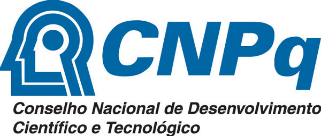 PROGRAMA INSTITUCIONAL DE BOLSAS DE INICIAÇÃO CIENTÍFICA PARA O ENSINO MÉDIO PIBIC-EM – CNPq/ FEEVALERELATÓRIO DE ATIVIDADESDADOS GERAIS  CRONOGRAMA  OBJETIVOS ATINGIDOS Descrever, a partir do cronograma de atividades (acima), os objetivos alcançados até esta fase do projeto, destacando o avanço teórico, científico, experimental, tecnológico ou prático. Justificar sua resposta.PARTICIPAÇÃO EM EVENTOS CIENTÍFICOS Indicar a quantidade de participações em eventos científicos para apresentação de trabalhos originados do projeto de pesquisa (seminários, feiras, salões, palestras ou outros eventos) Justificativa: (obrigatória para respostas “zero” eventos) PUBLICAÇÕES Indicar suas publicações originadas do projeto de pesquisa, considerando os trabalhos publicados e/ou aceitos para publicação, incluindo livros, capítulos de livros, artigos em periódicos nacionais e internacionais, resumos em congressos, seminário de iniciação científica, entre outros.  Justificativa: (obrigatória para respostas “zero” publicações)  AMBIENTES DE PESQUISA Indicar e avaliar os espaços da Universidade Feevale onde você costuma realizar suas atividades de pesquisa:Ruim          2- Razoável          3- Bom          4-Excelente          5- Não se aplicaComentários e sugestões: PERSPECTIVA DE CONTINUIDADE Identificar a pretensão quanto as atividades de pesquisa. Justificar a sua resposta.Justificativa: Indicar a opção que corresponde à formação futura:AUTO-AVALIAÇÃO DO ACADÊMICO Selecionar as maiores contribuições do PICF Jr, de acordo com uma escala de importância, onde, 1 para mais importante e 5 para menos importante8.1 Apresentar uma autoavaliação em relação ao seu desempenho no projeto e nas atividades promovidas pelo Programa de Iniciação Científica Jr Feevale, informando impactos e desdobramentos em sua vida escolar, a partir das experiências adquiridas. Justificar sua resposta.Justificativa: 8.2 COMENTÁRIOS FINAIS – Expor comentários ou sugestões referentes ao Programa de Iniciação Científica Jr Feevale. AVALIAÇÃO DO ORIENTADOR Indicar o desenvolvimento do aluno, considerando sua evolução e aprendizagem e sua contribuição para a realização das atividades do projeto. Justificar sua resposta.Justificativa:Assinalar entre os itens abaixo, os considerados mais importantes na atuação do acadêmico:Considerações: COMENTÁRIOS FINAIS - Expor comentários ou sugestões referentes ao Programa de Iniciação Científica Jr Feevale. Aluno: Nº matrícula:Grupo de Pesquisa: Grupo de Pesquisa: Linha de pesquisa: Linha de pesquisa: Título projeto do professor: Título projeto do professor: Título do projeto do aluno:Título do projeto do aluno:Líder do Projeto: Orientador: Data de Início: dd/mm/aa   |    Data de Fim: dd/aa/mmData de Início: dd/mm/aa   |    Data de Fim: dd/aa/mmData de Início: dd/mm/aa   |    Data de Fim: dd/aa/mmData de Início: dd/mm/aa   |    Data de Fim: dd/aa/mmData de Início: dd/mm/aa   |    Data de Fim: dd/aa/mmData de Início: dd/mm/aa   |    Data de Fim: dd/aa/mmData de Início: dd/mm/aa   |    Data de Fim: dd/aa/mmData de Início: dd/mm/aa   |    Data de Fim: dd/aa/mmData de Início: dd/mm/aa   |    Data de Fim: dd/aa/mmData de Início: dd/mm/aa   |    Data de Fim: dd/aa/mmData de Início: dd/mm/aa   |    Data de Fim: dd/aa/mmData de Início: dd/mm/aa   |    Data de Fim: dd/aa/mmData de Início: dd/mm/aa   |    Data de Fim: dd/aa/mmDescrição atividadesAgoSetOutNovDezJanFevMarAbrMaiJunJulDataInstituiçãoEventoTítulo do trabalhoOrientador(es)PremiaçãoDataTipo de publicaçãoTítulo do trabalhoOrientador(s)EditoraLocal12345Sala de estudos 201 M e/ou 201 N (2ª andar do Prédio Lilás)(Sala de estudos 200 A (2ª andar do Prédio Lilás)Sala de pesquisa do orientador (2ª andar do Prédio Lilás)BibliotecaLaboratórios de informáticaLaboratórios vinculados a sua pesquisaRecepção da PROPPEX (2ª andar do Prédio Lilás)Outros: (   )Continuar desenvolvendo atividades na modalidade atual do PICF Jr. (   )Continuar desenvolvendo atividades em outra modalidade do PICF.(   )Não continuar às atividades no PICF Jr.(    )Cursar graduação (    )Ingressar na Pós-Graduação Stricto Sensu – Mestrado (    )Ingressar na Pós-Graduação Lato Sensu – Especialização (    )Atuar no mercado de trabalho (    )Estudar idiomas (    )Fazer cursos de Extensão (    )Sem definição (    )Outra pretensão (descrever):_____________________________________________ 12345Contribuição para o desenvolvimento científico e/ou investigativo.Contribuição para a formação escolar.Contribuição para a formação profissional.Aprimoramento dos conhecimentos específicos acerca da área de conhecimento do projeto.Desenvolvimento do espírito de iniciativa e de autonomia do aluno. Desenvolvimento da responsabilidade.Satisfação com a realização do trabalho de pesquisa.Percepção da aplicabilidade dos resultados do projeto.Incentivo à continuidade dos estudos.Capacidade de adaptação às inovações científicas e tecnológicas.Contribuição para o desenvolvimento pessoal.Contribuição para o domínio do método de pesquisa.  Desenvolvimento de novas redes de relacionamento.Outra contribuição (descrever): ________________________________________________(    )Expectativas atingidas acima do esperado(    )Expectativas atingidas plenamente(    )Expectativas atingidas parcialmente(    )Expectativas não atingidas(    )Expectativas atingidas acima do esperado (    )Expectativas atingidas plenamente(    )Expectativas atingidas parcialmente (    )Expectativas não atingidas12345O acadêmico vem desenvolvendo habilidades científico-investigativas.O acadêmico contribuiu significativamente para obtenção dos resultados do projeto.O acadêmico possui postura científica/perfil pesquisador.O acadêmico busca soluções, tem iniciativa e age com pró-atividade.O acadêmico é comprometido com as atividades do projeto. Outro aspecto (descrever): _____________________________________________